IUG „MEŠKIUKAI“04-20- 04 -24Tema: ,,Nors mažas, aš žmogus.‘‘Tikslas: Ugdyti pastabumą detalėms, gebėjimą sukaupti dėmesį.Uždaviniai: Skatinti dėmesingumą, kalbinius įgūdžius, gebėjimą sukaupti dėmesį, stiprinti pasitikėjimą savimi, plėsti socialinę, kultūrinę patirtį.         Vaikai mokėsi eilėraščius apie kūno dalis, jų individualias savybes. Įvairiomis priemonėmis piešė savo šeimą ar kurį nors narį, iš plastilino lipdė save ir mylimus žmones. Vaikai kartu su tėveliais iš popieriaus karpė geometrines figūras, prisiminė jų pavadinimus ir dėliojo žmones.         Atliekant šias užduotis, didėjo galimybė sukaupti dėmesį ilgesniam laikui, lavinosi vaizduotė, kūrybiškumas, smulkioji motorika. Lietimo, skonio receptorių lavinimui, vaikai žaidė didaktinius žaidimus - ,,Šaltas- karštas“, ,,Saldus- rūgštus“. Mokymui stebėti aplinką, lyginti, skaičiuoti, žaidė didaktinius žaidimus - ,,Vienas- daug“, ,,Didelis- mažas“, ,,Storas- plonas“.        Ant grindų pasiūlius iš turimų daiktų sudėlioti žmogų, vaikai ir jų tėveliai  aktyviai įsitraukė į žaidimą. Buvo sukurti draugai, seneliai, kiti kūrė patys save. Visiems davė vardus, fotografavo ir siuntė nuotraukas.       Kiekvieną rytą pradėdavome nuotaikingu pasisveikinimu, mankštinomės, klausėmės pasakėlių. 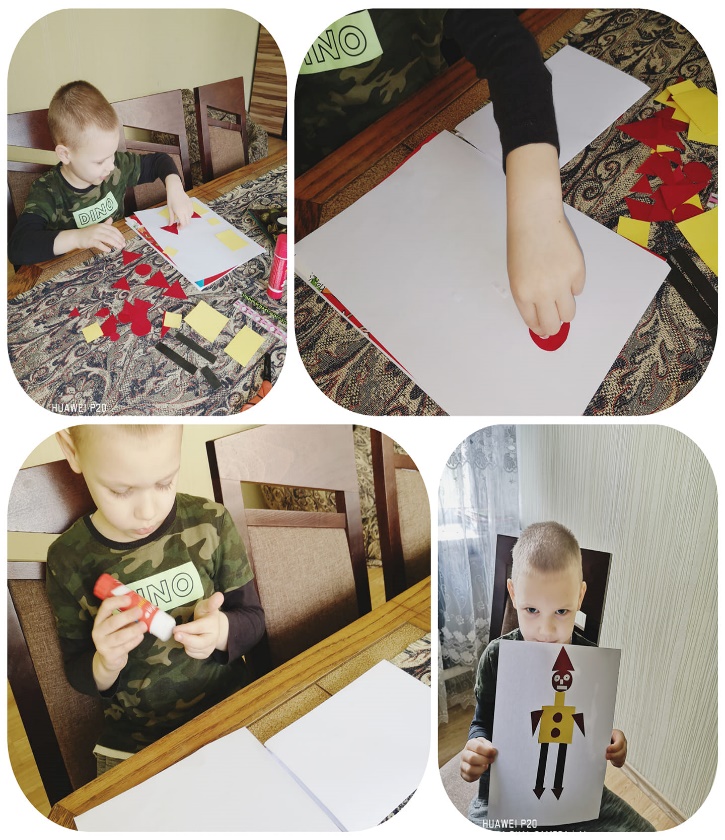 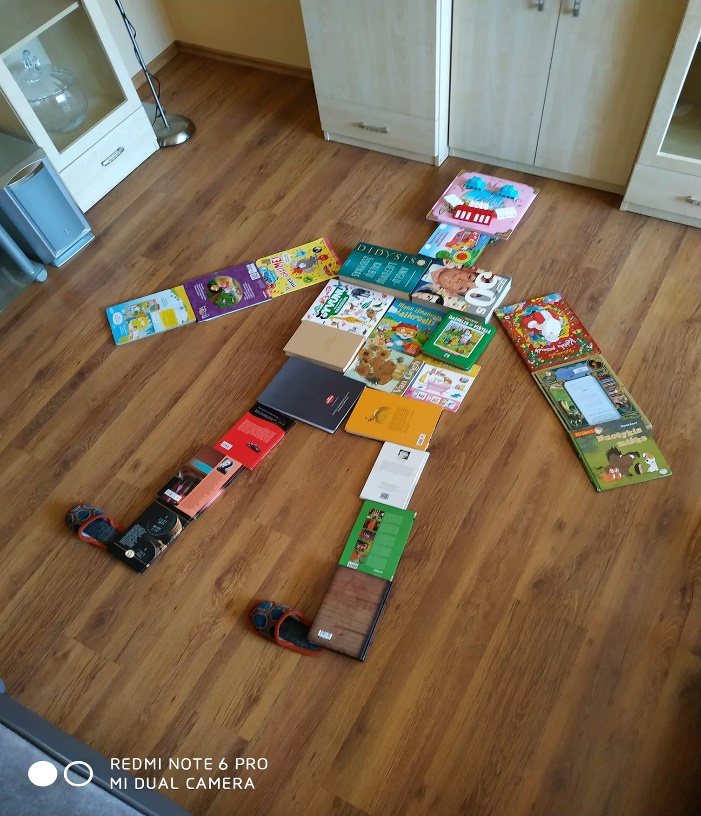 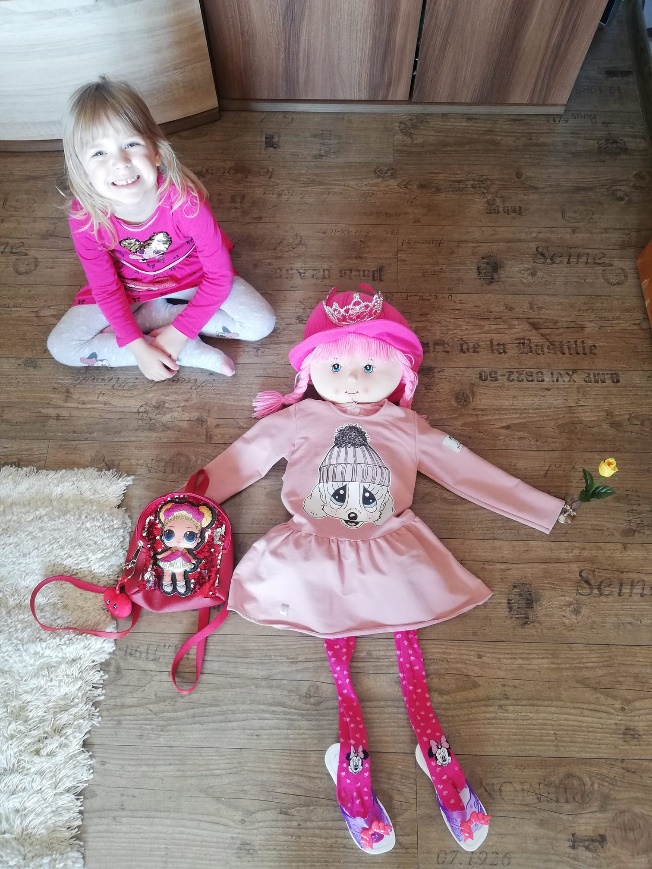 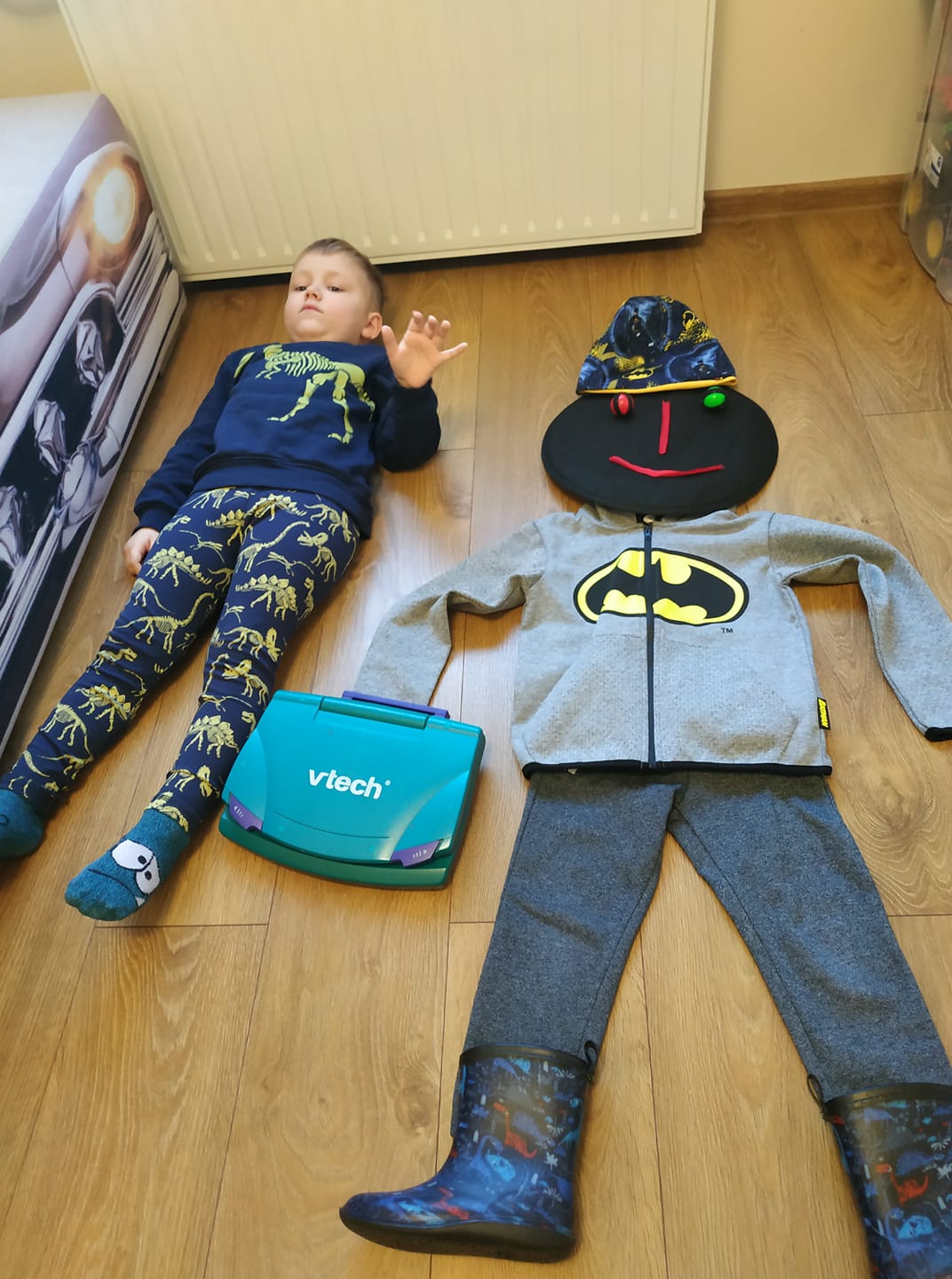 